Publicado en  el 06/04/2017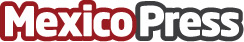 Argentina protagoniza un aumento de ventas en el sector automovilísticoEn comparación con el año pasado, las ventas de vehículos han incrementado considerablemente, lo que ha significado un positivo impulso en el mercadoDatos de contacto:Nota de prensa publicada en: https://www.mexicopress.com.mx/argentina-protagoniza-un-aumento-de-ventas-en Categorías: Automovilismo Consumo Industria Automotriz http://www.mexicopress.com.mx